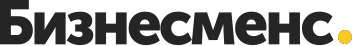 Оценка возможностей фирмы в пределах отраслиООО «Сентябрь» производит и реализует следующие виды мебели:кухонная мебель;мебель для спальной и гостиной комнат;детская мебель;мебель для ванной комнаты;встроенные шкафы-купе на заказ;шкафы для одежды и др. нуждВ перспективе возможно расширение ассортимента путем ввода следующих типов продукции:садовая мебель;межкомнатные двери.Согласно ГОСТ 20400-80 «Продукция мебельного производства. Термины и определения» мебель разделяется по функциональному назначению:мебель для хранения (корпусная);мебель для сидения и лежания;мебель для работы и приема пищи;мебель прочая.Для того, чтобы расширить рынок сбыта ООО «Сентябрь» открывает новый магазин-салон в г. Н.Новгород. Он будет располагаться на первом этаже многоэтажного жилого здания, находящегося во вновь построенном доме по адресу: г. Нижний Новгород, ул. КасьяноваАнализируя особенности местонахождения данного магазина ООО «Сентябрь» следует отметить, что его отличает удачное месторасположение, которое характеризуется близостью к транспортным развязкам, наличием подъездных путей и удобной парковки.Для Нижнего Новгорода, емкость рынка сбыта рассчитывалась, исходя из следующих данных:численность населения г. Нижний Новгород составляет 1280,3 тысяч человекдоля платежеспособного населения 40 % от общего числа предполагается, что доля потенциальных клиентов составит 11 % от общего числа платежеспособного;населения (остальные 89% являются потенциальными покупателями конкурентов);предполагается, что среднее количество совершаемых покупок из предметов мебели среди населения составит 0,8 предметов в 15 лет из расчета на одного человека.Емкость рынка сбыта - (1 280 300 х 0,4)/15х0,11 х 0,8 = 3004,437 изделий мебели в год, что составит 250,369 изделий в месяц. 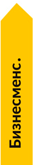 